Japan-Indonesia Maritime Industry Seminar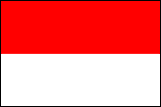 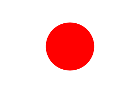 日時　　平成28年2月29日(月)　14:00-16:50  セミナー　　　　　　　　　　　　　　　  　17:15-18:45　レセプション場所　　日本財団ビル２階　大会議室　通訳　　同時通訳（日本語ーインドネシア語）共催　　一般社団法人　日本舶用工業会、国土交通省協力　　公益財団法人　日本財団プログラム0. 受付開始　13:30-1．開会挨拶  14:00-14:05（05）　 日本舶用工業会副会長(大洋電機(株)代表取締役社長）       山田　信三2．基調講演  14:05-14:25（20）　 テーマ：インドネシアの海運・造船振興に向けた二国間協力　 国土交通省海事局技術審議官　　　　　　　　　　　       加藤　光一3．講  演    14:25-15:25（60）　テーマ：インドネシアの海事産業振興政策／今後の船舶調達計画と日本の舶用・造船産業への期待(仮)   　 インドネシア運輸省海運総局海上交通局長　　　　　　 　　 ハリ・スティオブディ氏4．質疑応答・意見交換  15:25-15:35（10）5．講　演　  15:35-16:05（30）　 テーマ：日本初のLNG燃料船の開発・「魁」プロジェクト   日本郵船(株)エネルギー輸送本部 燃料グループ長　　　  　松方 雪雄氏6. 講　演　  16:05-16:35（30）　 テーマ：インドネシア最新経済事情と日系企業進出動向 　(独)日本貿易振興機構海外調査部アジア大洋州課課長代理　 藤江 秀樹氏7. 質疑応答  16:35-16:45（10）8．閉会挨拶  16:45-16:50 (5)      国土交通省海事局船舶産業課国際業務室長　　　 　    　　宮武　宜史